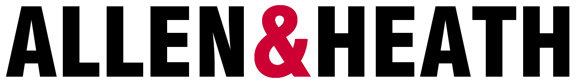 SQ FREQUENTLY ASKED QUESTIONS
Q: Does SQ replace the Qu series?A: No – The Qu will continue to be the mixer of choice for users that do not need the higher sample rate or interconnectivity options offered by SQ. The Qu is still the most suitable option for users migrating from analogue, and there are currently no plans for fader-less SQ units, as provided by the Qu-Pac and Qu-SB.Q: What sizes of mixers are available?A: There are two models of SQ. The SQ-5 has 6 banks of 16 faders, and is rack mountable.
The SQ-6 has 6 banks of 24 faders as well as 4 assignable encoders.
Q: Is there any difference in processing capability or channel count between SQ-5 and SQ-6?A: No - Both are 48 input, 36 bus mixers with the same internal processing power and mix capabilities.
Q: Are there any differences other than fader count?A: Yes - Local I/O and assignable control as follows;Q: Will there be a larger mixer in future?A: We will monitor demand for a larger model.Q: Is SQ based on dLive processing technology?A: Whilst the SQ features some brand-new Allen & Heath technology, it also benefits from existing proprietary Allen & Heath technologies. The main examples from dLive being the provision for DEEP channel processing and the highly regarded XCVI 96kHz FPGA core.
Q: 96kHz FPGA sounds amazing, but what are the benefits?A: 96kHz FPGA technology means more processing power, for the greatest flexibility and best possible sound. The high-speed virtual processing cores enable channel processing to take place without adding latency. Inclusion in the SQ range has allowed us to achieve below 0.7ms latency from input to mix to output, even when using groups. This results in better phase coherency and for the end user a more accurate mix, without ever having to worry about running out of processing power.
Q: What is DEEP Processing?A: DEEP Processing was first introduced in the dLive range. It comprises a suite of embedded plugins which can be inserted in-line on channels without adding latency or using up FX engine slots. These include Preamp, Graphic EQ and Compressor models, some of which are instantly recognisable as industry classics. SQ has been built to be DEEP Processing ready, and work is already being carried out on new DEEP units.
Q: Does SQ work with AR2412, AR84 and AB168?A: Yes- the SLink port supports the dSnake protocol used by the AR and AB Remote Audio Racks.
Q: Does SQ work with the DX range of expanders?A: Yes – The 96kHz DX168 can already be connected directly using the SLink port. Support for other DX units will be introduced with firmware updates.
Q: How many DX168s can I connect to an SQ mixer?A: 2 DX168’s can be connected directly in cascade mode. With DX Hub support, 3 can be connected in a star topology, typically on stage, with a single Cat cable running to FoH.
Q: Does SQ work with the ME personal monitoring system?A: Yes – the ME-U, ME-1 and new ME-500 can all be used with the SQ, connected directly to the SLink port, or by using a Monitor or Expander port on an AR2412 or AB168 Remote AudioRack.
Q: Does SQ work with IP1/IP6/IP8 or the GPIO interface?A: Not at present. We will monitor market demand for compatibility with these units.
Q: What is the maximum number of preamps I have access to from the stage?A: With the planned introduction of DX Hub support, an SQ mixer can connect to three DX168 expanders for a total of 48 inputs at 96kHz. You can currently use an AR2412 with an AB168 connected to the expander port for a total of 40 inputs. 
Q: Will my Qu / GLD / dLive Show files and Libraries work on SQ?A: No – Unfortunately there are too many differences in the way the mixers operate for this to be possible.Q: Will SQ-5 Show files and Libraries work on SQ-6 and vice-versa?A: Yes, all SQ mixers are Show file and Library compatible, provided the mixer firmware is equal or higher to the firmware version used to create the file.Q: What I/O Port option cards are available for SQ?A: Dante and Waves cards will be available shortly after launch, along with a proprietary Allen & Heath card, with more to come based on market demands.
Q: Can I fit existing iLive / GLD / dLive networking cards to SQ?A: No – The SQ I/O Port size, connection and interfacing is specific to the range.
Q: Can I link two SQ mixers together for a digital split?A: Yes – There are multiple sync options for the clock in the SQ – this allows for a digital split, using one SQ as the master and feeding the other using one of the supported digital audio formats.
Q: Can I link my SQ to a dLive system?A: Yes – you can use either the Slink or an I/O Port option card to connect the SQ to dLive.
Q: Can I link my SQ to a GLD system?A: Yes – using the same protocol option cards in the GLD and the SQ (e.g. Dante) will allow you to connect the two.
Q: Can I link my SQ to a Qu mixer?A: Not at present, but we will monitor demand for this application.
Q: How does the Chromatic channel meter work?A: Typically for channel meters to offer the best resolution, 10 or more LED segments are stacked together. With SQ we introduced an innovative, patented system which combines variable colours and variable brightness into a single LED, giving instant feedback of signal levels across the desk.Q: Does SQ have an AMM?A: AMM is currently being built and will be released in early 2018.ModelXLR InputsStereo InputsXLR OutputsSoftKeysSoft RotariesSQ51631280SQ624314164